The Elements of THIEVES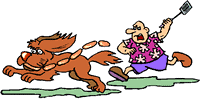 Name:  	TitleWhat is the title?What do I already know about this topic?What does this topic have to do with the preceding chapter? Does the title express a point of view?What do I think I will be reading about?HeadingsWhat does this heading tell me I will be reading about? What is the topic of the paragraph beneath it?How can I turn this heading into a question that is likely to be answered in the text?IntroductionIs there an opening paragraph, perhaps italicized? Does the first paragraph introduce the chapter?What does the introduction tell me I will be reading about? Do I know anything about this topic already?Every first sentence in a paragraphWhat do I think this chapter is going to be about based on the first sentence in each paragraph?Visuals and vocabularyDoes the chapter include photographs, drawings, maps, charts, or graphs? What can I learn from the visuals in a chapter?How do captions help me better understand the meaning? Is there a list of key vocabulary terms and definitions?Are there important words in boldface type throughout the chapter? Do I know what the boldfaced words mean?Can I tell the meaning of the boldfaced words from the sentences in which they are embedded?End-of-chapter questionsWhat do the questions ask?What information do they earmark as important? What information do I learn from the questions?Let me keep in mind the end-of-chapter questions so that I may annotate my text where pertinent information is located.SummaryWhat do I understand and recall about the topics covered in the summary?Copyright 2003 IRA/NCTE. All rights reserved. ReadWriteThink materials may be reproduced for educational purposes.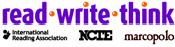 